ALEKSINAC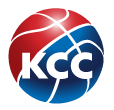 2. SAVEZNI TRENING30.05.2021. 
GODIŠTE:   2006.r.b.prezime i imeklub1Jovanov Ana                         Agros basket-Beograd2Drakul VanjaCrvena Zvezda-Beograd3Urošević Andrijana             Partizan 1953-Beograd4Milovanović SaraRadivoj Korać-Beograd5Zečević JanaCrvena Zvezda-Beograd 6Mirković Anđela Art basket-Beograd7Đurđević MinjaCrvena Zvezda-Beograd8Stevanović NelaTrstenik-Trstenik9Simončević TeodoraIvanjica-Ivanjica10Đorđević NevenaSPD Radnički-Kragujevac11Đorović MiaFoka-Kragujevac12Došić ValentinaVlasenica-Vlasenica13Milovanović AnđelkaLoznica-Loznica14Bulović NastjaŽKA Novi Sad-Novi Sad15Gardašević MajaTopolčanka-Bačka Topola16Nedimović MilanaČelarevo-Čelarevo17Balanac NikolinaSrem-Sremska Mitrovica18Agbaba SaraVojvodina 021-Novi Sad19Debeljački TeodoraSrem-Sremska Mitrovica20Đorđević VeraGimnazijalac-Pirot21Antić LanaStudent-Niš22Tošić TaraGimnazijalac-Pirot23Mladenović KaćaMladost-Bela Palanka24Krstić NatalijaHisar-Leskovac